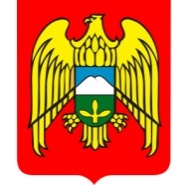 Къэбэрдей-Балъкъэр Республикэм и Дзэлыкъуэ районым щыщКичмалкэ  къуажэм и администрацэм и 1этащхьэКъабарты-Малкъар Республиканы Зольск  районуну  Кичибалыкъ элниАдминистрациясыМЕСТНАЯ АДМИНИСТРАЦИЯ  СЕЛЬСКОГО ПОСЕЛЕНИЯ КИЧМАЛКАЗОЛЬСКОГО МУНИЦИПАЛЬНОГО РАЙОНАКАБАРДИНО-БАЛКАРСКОЙ РЕСПУБЛИКИ361714,сел.Кичмалка,ул.Чкалова, 69.тел.76-3-40,факс 8(86637)76-3-40 ;                                                                  адрес электр.почты:Kichmalkaа@majl.ruРЕШЕНИЕ №13/1сессии Совета местного самоуправлениясельского поселения Кичмалка Зольского муниципального районаКабардино-Балкарской Республики VII созыва30 декабря 2022г.                                                                          с.п.Кичмалка«О местном бюджете сельского поселения Кичмалка Зольского муниципального района на 2023 год и на плановый период 2024 и 2025 годов»Статья 1.	Основные характеристики местного бюджета сельского поселения Кичмалка Зольского муниципального района на 2023 год и на плановый период 2024 и 2025 годов1.Утвердить основные характеристики местного бюджета сельского поселения Кичмалка Зольского муниципального района на 2023 год (далее – Местный бюджет), определенные исходя из  уровня инфляции, не превышающего 3процента (декабрь 2023 года к декабрю 2022 года):1) прогнозируемый общий объем доходов местного бюджета в сумме 8 513 805,00 руб., в том числе объем межбюджетных трансфертов из республиканского бюджета Кабардино-Балкарской Республики в сумме   87 110,38 руб., из районного бюджета Зольского муниципального района в сумме 3 291 800,00руб.; субвенции бюджетам поселений на осуществление первичного воинского учета на территориях, где отсутствуют военные комиссариаты в сумме 116 675,23 руб., на Реализация программ формирования современной городской среды 3 059 380,652) общий объем расходов местного бюджета в сумме 8 513 805,00 руб.;3) верхний предел муниципального внутреннего долга сельского поселения Кичмалка Зольского муниципального района на 1 января 2023 года в сумме ноль рублей;4) дефицит (профицит) местного бюджета в сумме ноль рублей.2. Утвердить основные характеристики местного бюджета сельского поселения Кичмалка  Зольского муниципального района на 2024 год и на 2025 год, определенные исходя из  уровня инфляции, не превышающего соответственно 4 процента (декабрь 2024 года к декабрю 2023 года) и 4 процента ( декабрь 2025 года к декабрю 2024 года):1) прогнозируемый общий объем доходов местного бюджета на 2024 год  в сумме 5 435 667,00 руб., в том числе объем межбюджетных трансфертов из республиканского бюджета Кабардино-Балкарской Республики в сумме 59 858,07 руб.; из бюджета Зольского муниципального района 3 179 000,00руб.;субвенции бюджетам поселений на осуществление первичного воинского учета на территориях, где отсутствуют военные комиссариаты в сумме 121 854,50 руб.и на 2025 год в сумме 5 608 652,00 руб. из них объем безвозмездных поступлений из республиканского бюджета в сумме 57 511,99руб.; из бюджета Зольского муниципального района 3 184 700,00руб.; субвенции бюджетам поселений на осуществление первичного воинского учета на территориях, где отсутствуют военные комиссариаты в сумме 126 089,19 руб.2) общий объем расходов местного бюджета на 2024 год в сумме 5 435 667,00 руб., в том числе условно утвержденные расходы в сумме 132 845,00 руб., и на 2025 год 5 608 652,00 руб., в том числе условно утвержденные расходы в сумме 274 128,00 руб.3) верхний предел муниципального внутреннего долга сельского поселения Кичмалка Зольского муниципального района на 1 января 2024 и на 1 января 2025 года в сумме ноль рублей;4) дефицит местного бюджета на 2024 и на 2025 годы в сумме ноль рублейСтатья 2.    Прогноз поступления доходов в местный бюджетУтвердить прогноз поступления доходов в местный бюджет на 2023 год и на плановый период 2024 и 2025 годов согласно приложению 3 к настоящему Решению.Статья 3.	Особенности использования средств, получаемых муниципальными учреждениями1. Остатки средств по состоянию на 1 января 2022 года на счетах МКУ «Управление финансами», открытых в территориальных органах  Федерального казначейства и в учреждениях Центрального банка Российской Федерации в соответствии с законодательством Российской Федерации, на которых отражаются операции со средствами, полученными муниципальными казенными учреждениями, а также муниципальными бюджетными учреждениями, в отношении которых в 2022 году не было принято решение о предоставлении им субсидии из Местного бюджета в соответствии со статьей 781 Бюджетного кодекса Российской Федерации, от приносящей доход деятельности, подлежат перечислению МКУ «Управление финансами» в первый рабочий день 2023 года на счета, открытые МКУ «Управление финансами» в территориальных органах Федерального казначейства, в учреждениях Центрального банка Российской Федерации в соответствии с законодательством Российской Федерации, на которых отражаются операции со средствами, поступающими во временное распоряжение указанных учреждений.Статья 4.	Бюджетные ассигнования Местного бюджета на 2023 год и плановый период 2024 и 2025 годов1. Утвердить ведомственную структуру расходов Местного бюджета на 2023 год и на плановый период 2024 и 2025 годов согласно приложению 4 к настоящему Решению;2. Утвердить распределение бюджетных ассигнований по разделам и подразделам, целевым статьям и видам расходов классификации расходов Местного бюджета на 2023 год и на плановый период 2024 и 2025 годов согласно приложению 5 к настоящему Решению3. Приоритетными статьями и подстатьями операций сектора государственного управления являются:1) оплата труда и начисления на выплаты по оплате труда;2) безвозмездные перечисления бюджетам; 3) социальное обеспечение;4) коммунальные услуги.Финансовое обеспечение указанных расходов осуществляется в 2023 году в первоочередном порядке в пределах доведенных лимитов бюджетных обязательств.Статья 5.	Особенности использования бюджетных ассигнований на обеспечение деятельности органов местного самоуправления и муниципальных учреждений1.Местная администрация не вправе принимать в 2023 году решения, приводящие к увеличению численности муниципальных служащих и работников муниципальных казенных и муниципальных бюджетных учреждений, а также расходов на их содержание.Статья 6.	Муниципальные заимствования сельского поселения Кичмалка, муниципальный долг сельского поселения Кичмалка1.Установить, что муниципальных заимствований в 2023 году не предусмотрено2. Установить верхний предел муниципального долга по муниципальным гарантиям на 1 января 2023 года в сумме ноль рублей.3. Установить, что муниципальные гарантии сельского поселения Кичмалка в 2023 году не предоставляются.Статья 7.	Отдельные операции по источникам финансирования дефицита Местного бюджетаУтвердить источники финансирования дефицита Местного  бюджета на 2023 год и плановый период 2024 и 2025 годов согласно приложению 6 к настоящему Решению.Статья 8.	Особенности исполнения Местного бюджета1. Установить, что уменьшение общего объема бюджетных ассигнований, утвержденных в установленном порядке главному распорядителю средств Местного бюджета на уплату налога на имущество организаций и земельного налога, а также страховых взносов на обязательное пенсионное страхование, на обязательное социальное страхование на случай временной нетрудоспособности и в связи с материнством, на обязательное медицинское страхование, для направления их на иные цели без внесения изменений в настоящее Решение не допускается.2. Порядок осуществления бюджетных инвестиций в объекты капитального строительства муниципальной собственности местной администрации сельского поселения Кичмалка Зольского муниципального района  в форме капитальных вложений в основные средства муниципальных унитарных предприятий, муниципальных бюджетных и автономных учреждений устанавливается Местной администрацией.3. Установить, что не использованные по состоянию на 1 января 2023 года остатки межбюджетных трансфертов, предоставленных из Местного бюджета бюджетам поселений Зольского муниципального района в форме субвенций, субсидий, иных межбюджетных трансфертов, имеющих целевое назначение, подлежат возврату в Местный бюджет в течение первых 15 рабочих дней 2023 года.	4. Установить, что получатели средств Местного бюджета при заключении договоров (муниципальных контрактов) о поставке товаров, выполнении работ и оказании услуг в пределах доведенных им в установленном порядке соответствующих лимитов бюджетных обязательств на 2023 год и договоров, подлежащих исполнению за счет средств, полученных от оказания платных услуг и иной приносящей доход деятельности, вправе предусматривать авансовые платежи:а) в размере до 100 процентов суммы договора (муниципального контракта), но не более лимитов бюджетных обязательств, доведенных на соответствующий финансовый год, - по договорам (муниципальным контрактам) об оказании услуг связи, о подписке на печатные издания и об их приобретении, обучении на курсах повышения квалификации, участии в научных, методических, научно-практических и иных конференциях, о проведении государственной экспертизы проектной документации и результатов инженерных изысканий, проведении олимпиады школьников и приобретении авиа- и железнодорожных билетов, билетов для проезда городским и пригородным транспортом и путевок на санаторно-курортное лечение, по договорам обязательного страхования гражданской ответственности владельцев транспортных средств;б) в размере до 30 процентов суммы договора (государственного контракта), но не более 30 процентов лимитов бюджетных обязательств, доведенных на соответствующий финансовый год, - по остальным договорам (муниципальным контрактам), если иное не предусмотрено законодательством Российской Федерации.5 . Установить в соответствии с пунктом 3 статьи 217 Бюджетного Кодекса Российской Федерации следующие основания для внесения в 2023 году изменений в показатели сводной бюджетной росписи местного бюджета и (или) перераспределения бюджетных ассигнований между главными распорядителями средств местного бюджета.1) перераспределение бюджетных ассигнований, предусмотренных главным распорядителям средств местного бюджета  на оплату труда работников органов местной администрации, между главными распорядителями средств местного бюджета, разделами, подразделами, целевыми статьями, видами расходов классификации расходов бюджетов на оплату труда работников органов местной администрации в случае принятия Главой местной администрации сельского поселения Кичмалка Зольского муниципального района Кабардино-Балкарской Республики решений о сокращении численности этих работников;2) перераспределение бюджетных ассигнований между подгруппами и элементами вида расходов классификации расходов бюджетов в пределах общего объема бюджетных ассигнований, предусмотренных главному распорядителю средств местного бюджета по соответствующей целевой  статье расходов классификации расходов бюджета;3) перераспределение бюджетных ассигнований, предусмотренных главным распорядителям средств местного бюджета, для оплаты исполнительных документов.Статья 9. Вступление в силу настоящего РешенияНастоящее Решение вступает в силу с 01 января 2023 года.Опубликовать настоящее Решение в газете «Зольские вести», на сайте администрации adm-kichmalka.ru.Председатель Совета местного самоуправлениясельского поселения КичмалкаЗольского муниципального района Кабардино-Балкарской Республики                                                                             М.Х.Гуртуев